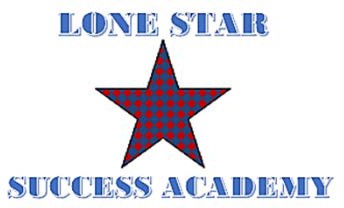 Lone Star Success Academy Meeting Agenda/NoticeThursday December 19, 20192019 10:30am (CST)********************************************To join the meeting************************************************Telephone:Dial: US:  +1  b Meeting ID:  706-148-1363Notice is hereby given that on the 17th day of December 2019, the Advisory Board of Lake Granbury Academy Charter School will hold a regular board meeting at 10:30 a.m. at the Lake Granbury Youth Service Program Administration Office, 1300 Crossland Rd, Granbury, TX. The subjects to be discussed, considered, or upon which any formal action may be taken are as listed below. Please note that the sequence of items given in the posting is only approximate and that the order of individual items may be adjusted as necessary.Call to Order and Establish Quorum- 10:31 amTracy Bennett-Joseph, CJ Bower, Montoya Graham, Barry McBride, Cheryl Meyers, Calvin Lawrence, Betty Pritchett	Welcome and Recognition of Special Guests:  noneAction ItemsConsider Board approval of Board Minutes for the Meeting held on November 21, 2019 – Motion- Montoya Approved - McBrideConsider Board approval of Fingerprint Process for TEA compliance-$ 6,000		Motion- Montoya, Approved McBrideConsider Board approval of meeting and receiving quote for Charter Legal Counsel Motion- Montoya, Approved McBrideReports/Discussion ItemsSuperintendent report on: NSLP Audit – March 18th -  12/18 call Holly Bell Student Attendance Compliance Review – January 6th – Desk Audit - PEMSOutstanding Legal Fees – call with Denise (invoice- 16,000+)- Update next board meetingLegal Counsel for Lake Granbury Academy CNA Program – on hold –secure campus -$900 per student-CTE Programs – HVAC, Culinary, Microsoft Office, and C-Tech  -HVAC start 1/13/20, Food Club, Micro-soft-Ingenuity, C-Tech in futureTexas Charter School Membership finalize – call next week Board TrainingHoliday School Closure – December 24th – January 1st School Website- Scott VanDoozer 12/20 set up site include agenda and calenderPrincipal Report on:Student Enrollment-  83 studentsStudent Holiday and Academic Celebrations- Pod of week, student of week, honor roll 48students, 1 GED completionAcademic Program Update – State Testing last week, emergency and safety, academic success, culture and linguistics, classroomsFinance Report - Monthly Financial Report- CJ Bower: positive $9210. Month with YTD 64kAdjournment:  11:11 amTracy Bennett-Joseph, M.Ed. Lake Granbury Academy Charter School Superintendent 